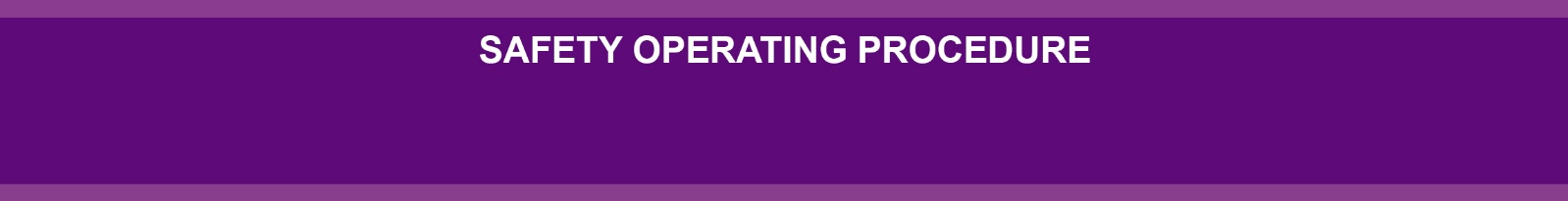 DO NOT use this machine unless a teacher has instructed you in its safe use and operation and has given permission.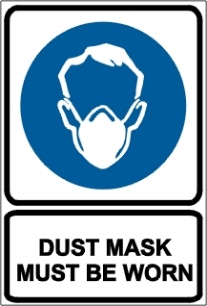 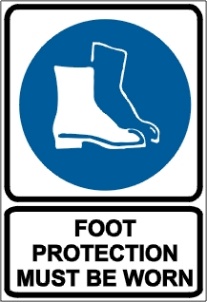 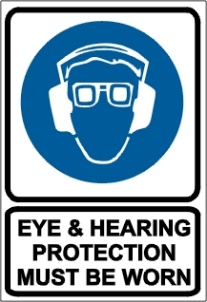 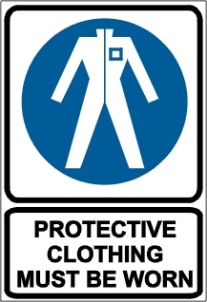 PRE-OPERATIONAL SAFETY CHECKSDo not use an electric blower vacuum in wet conditions.Do not wear jewellery or loose clothing that can be drawn into the air inlet.Check machine for loose/missing nuts, bolts and screws. Tighten and/or replace as needed.Inspect the parts of the mulching cutting head (where fitted). Replace cutting line if worn or damaged Ensure the debris bag is in sound condition and is properly fitted with no gaps.Ensure all guards are fitted, secure and functional.Ensure the machine and extension cord are tagged and are current. Ensure a tagged RCD is used when operating the machine.Trip test RCD before operation.Ensure the extension cord is in good condition.The extension cord must be uncoiled as coiled cables can overheat. Faulty equipment must not be used. Immediately report suspect machinery.OPERATIONAL SAFETY CHECKSEnsure no person or animal is endangered when operating equipment.Adjust the shoulder harness as required to ensure it is in the most comfortable position.Keep a firm grip. Hold handles with fingers together encircling handles.Maintain a straight wrist position. Avoid using your wrist in a bent, extended or twisted position.Maintain footing and balance at all times. Do not stand on slippery, uneven or unstable surfaces. Do not work in odd positions or on ladders.Select the mode indicator to adjust the nozzle position for blow or vacuum. Do not pull cable around sharp objects.Do not direct the blower in the direction of other people.Take wind conditions into account. Avoid open doors and windows.Minimize dust by using blower at lower speeds.If the blower vacuum starts to vibrate abnormally, switch off and check immediately.Switch off and disconnect from the electricity supply before removing or replacing the debris bag.Do not place hands in bag when emptying. Sharp debris can cause injury.HOUSEKEEPINGRemove any foreign material from motor air inlet and nozzleKeep the work area and implement shed in a clean and tidy condition.POTENTIAL HAZARDS   Noise		   Electrical hazards		   Flying debris		   DustThis SOP should be used in conjunction with Curriculum Activity Risk Management ModulesAcknowledgement: Much of the information for this document has been sourced from content kindly provided by Department for Education SA website.Date of last review______/______/______Signature   ______________________